Preterito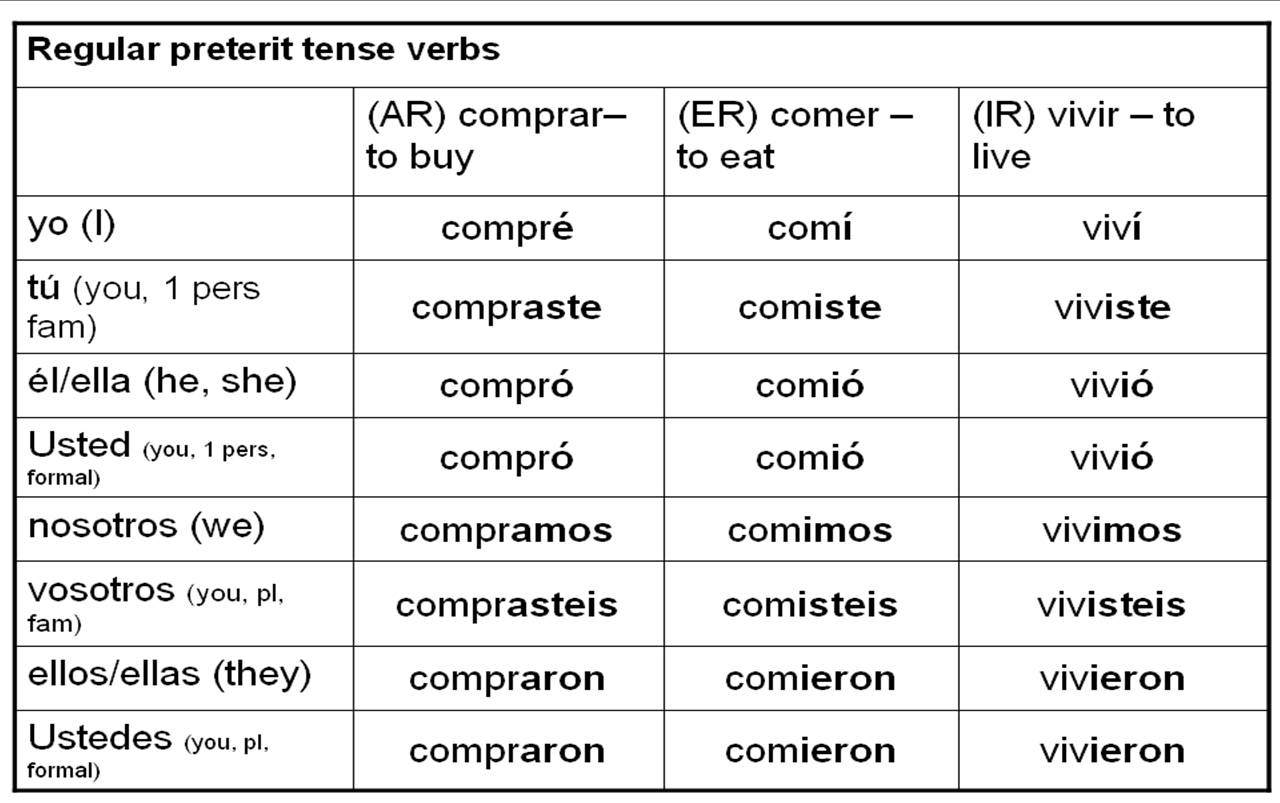 El país ________________________( ayudar)  a los ciudadanos.Mi familia ________________________(vivir) en esa casa.Todos los amigos de María _______________________( estudiar) con ella en la misma escuela.Nosotros no________________________(hablar) mucho antes.Ustedes__________________________( Alimentar) a los animales.Las hermanas Hernández _____________________(viajar) a Colombia el mes pasado.Ellos no _______________________(partir) el florero.El avión_____________________(aterrizar) a las 3 de la tarde.
Username: mdunston@neusecharterschool.org
Password: mimtebripConjugate the following verbs once using preterite and present, choose a different subject pronoun for each verb.SE VERBS.Afeitarse  	Apurarse 	Arrodillarse  Bañarse Comerse	Lavarse 	Levantarse 	Meterse 	Ponerse  	BeberseQuedarse 	Quitarse 	Alegrarse	Secarse 	Sentarse Create the story looking at the pictures.1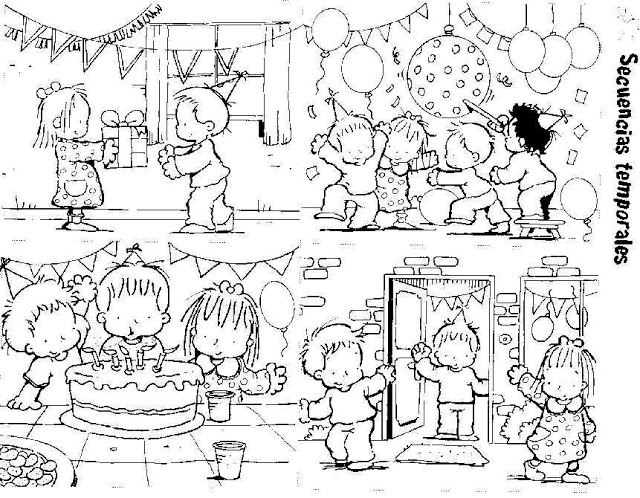 2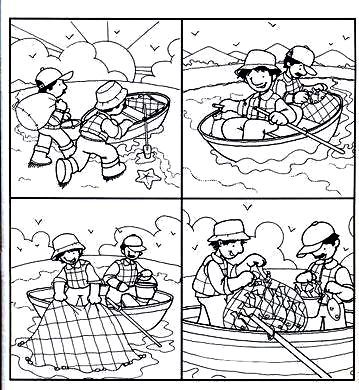 3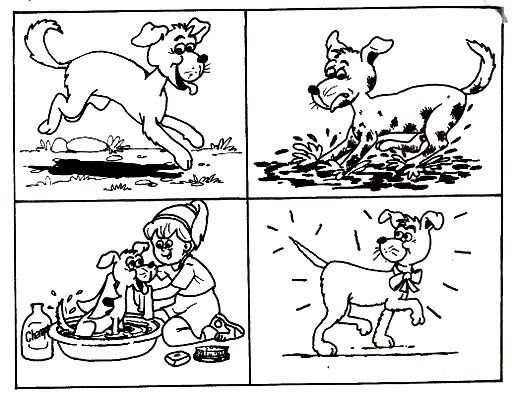   4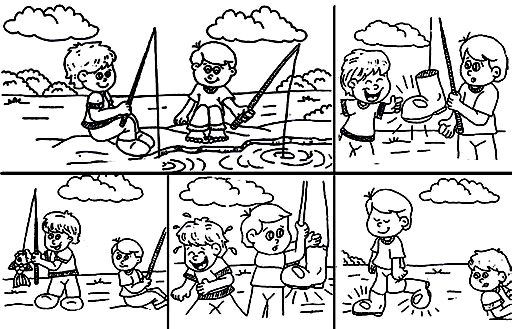 SE verbs  for example (animarse)  Present                      Preterite SE verbs  for example (animarse)  Present                      Preterite Me    animo Me animeTe     animas    Te animasteSe    animaSe animoNos   animamos Nos animamosOs    animáis  Os animasteisSe   animanSe animaronDo not forget to apply -ar, -er ,- ir endings for Present and Past(pretérito)See the charts.Do not forget to apply -ar, -er ,- ir endings for Present and Past(pretérito)See the charts.